ДОПОЛНИТЕЛЬНОЕ СОГЛАШЕНИЕк соглашению о передаче осуществления части полномочий администрации городского поселения Таёжный администрации  Советского района от 15.07.2020г. Советский                                                                                          «19» мая 2023   г.Администрация Советского района,  в лице  главы Советского района Буренкова Евгения Ивановича, действующего на основании Устава  Советского района,            и  Администрация городского поселения Таёжный, в лице   главы городского поселения Таёжный Аширова Артема Радиковича, действующего на основании Устава городского поселения Таёжный,  совместно именуемые «Стороны», на основании  решения Думы Советского района от  04.12.2019 № 322/НПА «О принятии осуществления части полномочий по решению вопросов местного значения»                        (в редакции решения Думы Советского района от 26.04.2023 № 182/НПА),   решения Совета депутатов городского поселения Таёжный от 14.12.2021 № 160 «О передаче части полномочий органам местного самоуправления Советского района», руководствуясь ч. 4 ст. 15 Федерального закона от 06.10.2003 № 131-ФЗ «Об общих принципах организации местного самоуправления в Российской Федерации», заключили настоящее дополнительное  соглашение о нижеследующем:1. Стороны пришли к соглашению о внесении в Соглашение о передаче осуществления части полномочий администрации городского поселения Таёжный администрации  Советского района от 15.07.2020 (далее – Соглашение) следующих изменений: 1.1. Подпункт 1.1.6 пункта 1.1. части 1 статьи 1 Соглашения исключить;1.2. подпункт 1.2.1 пункта 1.2. части 1 статьи 1 Соглашения изложить в следующей редакции:«1.2.1.Утверждение правил благоустройства территории поселения, осуществление муниципального контроля в сфере благоустройства, предметом которого является соблюдение правил благоустройства территории поселения, требований к обеспечению доступности для инвалидов объектов социальной, инженерной и транспортной инфраструктур и предоставляемых услуг, организация благоустройства территории поселения в соответствии с указанными правилами, а также организация использования, охраны, защиты, воспроизводства городских лесов, лесов особо охраняемых природных территорий, расположенных в границах населенных пунктов поселения в части: организации технического обслуживания систем уличного освещения территории  поселения, за исключением модернизации и реконструкции существующих источников уличного освещения, строительства дополнительных источников уличного освещения и приобретения электрической энергии.»;1.3. Часть 1 статьи 1 Соглашения дополнить пунктом 1.3. следующего содержания:«1.3. в 2023 году:1.3.1. Владение, пользование и распоряжение имуществом, находящимся в муниципальной собственности поселения, в части осуществления мероприятий по сносу (ликвидации) жилых помещений, находящихся в собственности городского  поселения Таёжный, расположенных в жилых домах, расселенных в рамках программных мероприятий по обеспечению доступным и комфортных жильем жителей Советского района, посредством выведения их из эксплуатации путем отключения от систем тепло-, водо-, газо- и энергоснабжения, разбора, демонтажа, разрушения всех конструкций, вывоза и утилизации (уничтожения) по адресам:                                - п. Таёжный, ул. Коммунистическая,  д. 2,  кв. № 4,6;- п. Таёжный, ул. Коммунистическая, д. 2 а, кв. № 4,8.»;1.4. строку 6 приложения к Соглашению изложить в следующей редакции:1.5. строку 7 приложения к Соглашению изложить в следующей редакции:           2. Настоящее дополнительное соглашение вступает в силу после его официального опубликования Сторонами.3.Распространить  действие пунктов 1.3, 1.5. настоящего дополнительного соглашения на правоотношения, возникшие с 06.03.2023.  4. Настоящее дополнительное соглашение составлено в двух подлинных экземплярах, имеющих одинаковую юридическую силу, по одному для каждой из Сторон.Подписи Сторон: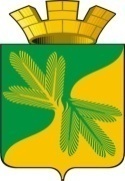 МУНИЦИПАЛЬНОЕ СРЕДСТВО МАССОВОЙ ИНФОРМАЦИИ ОРГАНОВ МЕСТНОГО САМОУПРАВЛЕНИЯГОРОДСКОГО ПОСЕЛЕНИЯ ТАЁЖНЫЙОФИЦИАЛЬНО:ОФИЦИАЛЬНЫМ ОПУБЛИКОВАНИЕМ МУНИЦИПАЛЬНЫХ ПРАВОВЫХ АКТОВ ЯВЛЯЕТСЯ ИХ ОПУБЛИКОВАНИЕ В ГАЗЕТЕ  «ВЕСТНИК ТАЁЖНОГО СТАТЬЯ 35 ПУНКТ 3 УСТАВА ГОРОДСКОГОПОСЕЛЕНИЯ ТАЁЖНЫЙ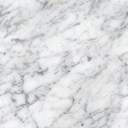 6. Утверждение правил благоустройства территории поселения, осуществление муниципального контроля в сфере благоустройства, предметом которого является соблюдение правил благоустройства территории поселения, требований к обеспечению доступности для инвалидов объектов социальной, инженерной и транспортной инфраструктур и предоставляемых услуг, организация благоустройства территории поселения в соответствии с указанными правилами, а также организация использования, охраны, защиты, воспроизводства городских лесов, лесов особо охраняемых природных территорий, расположенных в границах населенных пунктов поселения в части: организации технического обслуживания систем уличного освещения территории  поселения, за исключением модернизации и реконструкции существующих источников уличного освещения, строительства дополнительных источников уличного освещения и приобретения электрической энергии.1 473 701,20в том числе:2022 год – 297 701,202023 год – 588 0002024 год – 588 0007.Владение, пользование и распоряжение имуществом, находящимся в муниципальной собственности поселения, в части осуществления мероприятий по сносу (ликвидации) жилых помещений, находящихся в собственности городского  поселения Таёжный, расположенных в жилых домах, расселенных в рамках программных мероприятий по обеспечению доступным и комфортных жильем жителей Советского района, посредством выведения их из эксплуатации путем отключения от систем тепло-, водо-, газо- и энергоснабжения, разбора, демонтажа, разрушения всех конструкций, вывоза и утилизации (уничтожения) по адресам:                                - п. Таёжный, ул. Коммунистическая,  д. 2,  кв. № 4,6;- п. Таёжный, ул. Коммунистическая, д. 2 а, кв. № 4,8. 100, в том числе2023 год – 100.«Администрация Советского района»«Администрация городского поселения Таёжный»Глава  Советского района___________________Е.И. БуренковДата подписания:«          »                           20   годаГлава   городского поселения Таёжный_________________ А.Р. Аширов Дата подписания:«          »                           20   года